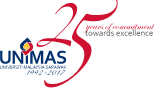 TEKS UCAPAN NAIB CANSELORYBHG PROF DATUK DR  MOHAMAD KADIM SUAIDI
SEMPENAMAJLIS KONVOKESYEN UNIMAS KE-21DIARENA GEMILANG, DETAR PUTRA6 – 9  NOVEMBER 2017 Sidang 2Bismillahirrahmanirrahim.Assalamualaikum Warahmatullahi Wabarakatuh, Salam Sejahtera, Salam UNIMASku Sayang, Salam Negaraku dan Salam Ibu Pertiwiku.Yang Amat Berhormat Datuk Patinggi (Dr) Abang Haji Abdul Rahman Zohari Tun Datuk Abang Haji OpengKetua Menteri Sarawak, merangkap Pro Canselor, serta isteriYang Amat Berbahagia Datin Patinggi Dato Hajjah Juma’ani Tun Tuanku Haji BujangYang Berbahagia Datuk Patinggi Tan Sri (Dr) Alfred Jabu Anak NumpangPro Canselor, dan isteri Yang Berbahagia Tan Sri Dato Sri Empiang JabuYang Berbahagia Datu Dr Hatta Solhi, Pengerusi, Lembaga Pengarah UNIMAS, dan isteri, Yang Berbahagia Datin Mariam DawoodYang Berbahagia Professor Datuk Dr Yusuf Hadi,Mantan Naib Canselor UNIMAS serta isteriYang Berbahagia Professor Datin Dr Napsiah Hj MahfozYang Berhormat-Yang Berhormat, Tan Sri, Dato Sri, Datuk-Datuk, Naib-Naib Canselor dan Rektor Universiti-Universiti Awam dan wakil,Timbalan-Timbalan Naib Canselor UNIMAS.Dekan-dekan, Pengarah-pengarah, Tuan-Tuan dan Puan-Puan, dan sudah tentunya yang diraikan pada hari ini, para Graduan sekalian.Alhamdulillah syukur kepada Allah S.W.T. kerana dengan limpah izin dan rahmat-Nya, dapat kita bersama-sama berkumpul dan bertemu pada pagi ini bagi menyaksikan Majlis Konvokesyen UNIMAS ke-21 yang juga merupakan majlis tahunan gilang gemilang yang amat dinanti-nantikan oleh para graduan UNIMAS sekalian. Sesungguhnya kehadiran para hadirin sekalian akan menyerikan lagi majlis ini, di samping menyempurnakan majlis istiadat konvokesyen kali ini.Hadirin dan hadirat yang dihormati sekalian, Atas perkenan Tuan Yang Terutama Tun Canselor, saya di sini ingin mengambil kesempatan untuk (Slide 2) merakamkan ucapan tahniah dan syabas buat Yang Amat Berhormat Datuk Patinggi (Dr) Abang Haji Abdul Rahman Zohari Tun Datuk Abang Haji Openg, Ketua Menteri Sarawak atas pemasyhuran sebagai Pro Canselor keempat UNIMAS.  (Slide 3) Tahniah dan syabas juga buat Yang Berbahagia Datuk Patinggi Tan Sri (Dr) Alfred Jabu Anak Numpang yang turut dilantik semula sebagai pro canselor UNIMAS.Pada hari ini kita akan (Slide 4) meraikan kejayaan 3,676 graduan pra-siswazah dan 444 graduan siswazah di mana 68 graduan merupakan pelajar PhD sementara 376 merupakan pelajar Sarjana (Master). Majlis Konvokesyen pada kali ini juga menyaksikan (Slide 5) kohort pertama Program Linguistik dari Fakulti Bahasa dan Komunikasi seramai seramai 48 graduan. Menariknya konvokesyen kali ini juga menyaksikan seramai 14 Graduan CMBA dan 7 graduan dari Program Sarjana Pembangunan Sumber Manusia dari Pusat Pembelajaran UNIMAS di Kuala Lumpur. Secara peribadi saya begitu yakin (Slide 6) kesemua graduan dan ahli keluarga mereka turut berkongsi kegembiraan dengan kejayaan yang dikecapi ini dan semestinya teruja untuk melakar lebih banyak kejayaan dalam bidang kerjaya yang akan diceburi selepas ini. (Slide 7) Penat lelah yang dirasai selama 3 dan 4 tahun pengajian di UNIMAS akhirnya terbalas dengan kejayaan menggenggam segolong ijazah sebagai bukti kesungguhan dan pengorbanan dalam mengejar ilmu pengetahuan di negeri Sarawak yang kita cintai ini. (Slide 8) Setinggi tinggi tahniah sekali lagi kita ucapkan kepada mereka yang berjaya kerana anda akan secara rasminya menjadi sebahagian daripada alumni UNIMAS selepas menerima ijazah anda sebentar lagi. Hadirin yang dihormati sekalian, Majlis Konvokesyen UNIMAS kali ke-21 amat bermakna sekali bagi seluruh warga UNIMAS kerana kita turut (Slide 9) meraikan ulang tahun ke-25 penubuhan Universiti Malaysia Sarawak. Sepanjang tempoh 25 tahun penubuhan UNIMAS, kita telah bersama-sama menyaksikan perkembangan institusi ini. Pada awal penubuhannya, (Slide 10) UNIMAS bertapak di Rumah Setia, Taman Budaya dan memulakan operasi pembelajaran di Pusat Latihan Telekom di Samariang sebelum berpindah ke Kampus Timur dan akhirnya berpindah ke Kampus Tetap pada 2006. Sepanjang tempoh ini juga (Slide 11), kejayaan demi kejayaan telah kita raih dalam bidang akademik, penyelidikan, sukan, budaya dan sebagainya, sama ada di peringkat kebangsaan mahupun antarabangsa. (Slide 12) Yang terkini pada Jumaat lepas, pensyarah dari Fakulti Sains Komputer dan Teknologi Maklumat, Tuan Haji Syahrul Nizam Junaini telah mengharumkan nama UNIMAS di Anugerah Akademik Negara dengan merangkul Anugerah Pengajaran dalam Bidang Sains Gunaan. Tahniah dan syabas kepada beliau. Semoga kejayaan ini akan menjadi contoh tauladan buat seluruh warga UNIMAS.(Slide 13) Kejayaan ini secara tidak langsung memberi inspirasi kepada semua ahli akademik, kakitangan sokongan dan juga mahasiswa UNIMAS untuk terus berusaha melakar kejayaan pada masa hadapan.  Pada masa yang sama, (Slide 14) usaha kita dalam memastikan kebolehpasaran graduan UNIMAS sentiasa diambil berat kerana ia selari dengan aspirasi Kerajaan Negeri Sarawak dalam membangunkan modal insan dalam kalangan graduan tempatan yang berdaya saing dan berkemahiran tinggi.Hadirin yang dihormati sekalian, (Slide 15) Dewasa ini, kita sedang berdepan dengan era globalisasi dan transformasi digital yang begitu pesat termasuklah pelaksanaan digital ekonomi yang merupakan agenda penting bagi Malaysia dan Sarawak khususnya.(Slide 16) Kedua-dua pembangunan ini adalah penting dan relevan dalam memacu pembangunan dan perkembangan ekonomi negara kita dan negeri Sarawak khasnya, kerana kita tidak mahu ketinggalan dalam mengejar status sebagai sebuah masyarakat dinamik yang berinformasi, berdaya saing tinggi dan sentiasa peka dengan perubahan semasa. (Slide 17) Tanggal 18 Oktober yang lepas menyaksikan Menteri Pendidikan Tinggi, Yang Berhormat Dato’ Seri Idris Jusoh telah mengumumkan bahawa UNIMAS diiktiraf sebagai universiti pertama di Malaysia menggunakan Cardless ID melalui QR Code dan juga universiti pertama melaksanakan iCGPA secara menyeluruh untuk kesemua program akademik. Pencapaian ini merupakan satu kejayaan besar buat seluruh warga UNIMAS.(Slide 18) Kita turut mendokong cita cita serta usaha kerajaan Sarawak yang mengambil langkah proaktif dengan menggariskan serta memulakan langkah transformasi digital di mana pembangunan serta ekonomi digital akan menjadi teras penjanaan ekonomi baharu di bawah kepimpinan Yang Amat Berhormat Ketua Menteri Sarawak, Datuk Patinggi Abang Haji Abdul Rahman Zohari Tun Datuk Abang Haji Openg.  Bagi menyokong inisiatif serta usaha proaktif ini, UNIMAS turut bersiap sedia memainkan peranan penting dengan menjalin kerjasama dan jalinan strategik yang turut meliputi kerjasama dalam (Slide 19) penyelidikan, konsultasi dan projek keterlibatan dalam masyarakat yang boleh menyumbang kepada kejayaan dalam sektor ekonomi digital dan seterusnya mampu bersaing dalam Revolusi Industri 4.0. Mendepani cabaran Revolusi Perindustrian 4.0, pelajar di universiti perlu keluar daripada kebiasaan. (Slide 20) Revolusi Industri 4.0 ini merentasi sembilan tonggak, merangkumi simulasi dan realiti maya, System Integration, Internet of Things (IoT), Cyber Security, Cloud Computing, Additive Manufacturing, Augmented Reality, Big Data dan Autonomous Robots. Sebagai persiapan menghadapi cabaran-cabaran tersebut, pelajar di universiti perlu mengasah kemahiran penyelesaian masalah kompleks agar dapat bersaing di pentas global yang kian mencabar. Justeru, jelaslah siswa tidak lagi terikat dengan bidang pengajian dan peperiksaan semata-mata. Kebolehlenturan kognitif amat diperlukan agar masalah kompleks ditangani secara agresif dan holistik.Kita juga perlu sedar bahawa era ledakan teknologi dan informasi dewasa ini akan memberi manafaat serta mengukuh kesejahteraan kepada masyarakat kita yang berada di bandar dan di luar bandar. Perubahan yang positif dalam sistem ekonomi global yang menjurus kepada pengunaan teknologi digital akan memberi impak mendalam kepada masyarakat antarabangsa termasuklah kita di Malaysia.  Graduan yang kasihi sekalian, (Slide 21) Sebentar lagi anda semua akan mengenggam segulung ijazah, bukti kepada hasil penat lelah anda dalam mengharungi kehidupan sebagai mahasiswa di UNIMAS. Ini bukan bermakna perjalanan anda telah tamat. Kejayaan ini merupakan titik tolak kepada kejayaan yang lebih besar lagi di masa hadapan. Kini tiba masanya untuk anda menyumbang kepada keluarga dan masyarakat dengan ilmu yang telah ditimba sepanjang berada di UNIMAS. Sekiranya berpeluang untuk melanjutkan pelajaran ke peringkat yang lebih tinggi, UNIMAS akan sentiasa mengalu-alukan kehadiran anda dengan tangan yang terbuka.(Slide 22) Selepas ini juga anda akan bergelar alumni UNIMAS. Sebagai seorang alumni, anda harus menjadi teladan dan inspirasi kepada pada pelajar. Pengalaman yang dikongsi oleh alumni dengan pelajar sama ada dalam soal pengurusan masa dan kewangan, pembentukan sahsiah diri dan watak mahupun bidang kerjaya dapat diterima dengan lebih baik sebagai panduan dan dijadikan inspirasi oleh pelajar. Dengan cara tersebut juga alumni dapat membantu memperkukuhkan lagi keyakinan, menyalurkan semangat dan menyemai budaya seperti mana hasrat universiti yang ingin sampaikan kepada generasi pelajarnya. Alumni juga berperanan sebagai panel rujukan kepada fakulti bagi menyediakan keperluan pelajar dan graduan untuk menempatkan diri di bidang kerjaya tertentu. Selain itu, alumni bertanggungjawab dalam menyokong reputasi universiti. Alumni yang berkhidmat dengan jayanya dalam pelbagai sektor sama ada di dalam negara mahupun di luar negara telah membuktikan kualiti dan keberkesanan program pengajian, penyelidikan dan komuniti di universiti ini.Setelah bergelar graduan, kini pembangunan UNIMAS samada dari segi infrastruktur, kualiti akademik, penyelidikan dan bantuan yuran pendidikan kepada pelajar miskin menjadi sebahagian daripada tanggungjawab bersama para alumni. (Slide 23) Melalui sumbangan dana ke tabung endowmen dan wakaf UNIMAS, para alumni, warga universiti, pihak industri dan orang ramai berpeluang berganding bahu untuk memperkasakan usaha universiti melahirkan lebih ramai intelek tempatan, lebih banyak usaha penyelidikan saintifik, penambahbaikan inovatif serta penganjuran program akademik terkemuka. (Slide 24) Oleh itu, saya menyeru kepada para graduan sekalian untuk terus menyumbang dana ke tabung amanah melalui Bahagian Endowmen dan Wakaf UNIMAS. Sumbangan ini pastinya akan turut memanfaatkan penyumbang untuk kesejahteraan dan keberkatan di dunia dan akhirat.Hadirin yang saya hormati sekalian,Universiti mempunyai tanggungjawab besar dalam membina dan membangunkan modal insan yang beretika, berkemahiran, bertanggungjawab serta komiten yang tinggi.  Saya rasa tanggungjawab dan amalan ini juga seharusnya dikembangkan dalam kehidupan bermasyarakat oleh para graduan sekalian yang menjadi harapan negara kerana graduan hari ini merupakan penerus kesinambungan kepimpinan negara pada masa hadapan.Justeru, ekosistem kecemerlangan akan terus diperkasana di UNIMAS, kerana ia akan membangkitkan budaya kerja berilmu dan berdaya saing, (Slide 25) seiring dengan nilai teras utama UNIMAS iaitu integriti, ikhlas, keserakanan, inovatif, dan ketabahan. Warga Universiti akan menyusun semula barisan, bergerak bersama-sama, berganding tenaga dan bersefahaman haluan, untuk maju ke hadapan, mencapai matlamat yang sudah pun disurat dan disiratkan untuk UNIMASku sayang.Tahniah sekali lagi saya ucapkan kepada bakal graduan sekalian. Semoga kejayaan yang diraih hari ini menjadi asas teguh untuk meneruskan perjalanan hidup ini dengan lebih berkeyakinan. (Slide 26) Ingatlah success is a journey and not a destination. Therefore, it can only be achieved with you wanting to take the first step and persevere through hard work.(Slide 27) Terbang enggang di balik awanHinggap rendah di pohon beranganTahniah dan syabas para graduanSemoga cemerlang di alam pekerjaan.(Slide 28) Dari Kuching pergi ke LawasSinggah di Sibu beli BidaraIlmu dicurah tak minta dibalasTaburkan jasa kepada negara.Sekian .Wabilllahitaufik walhidayah, wasalamualiakum warrahmatulahhiwabarkatuh.